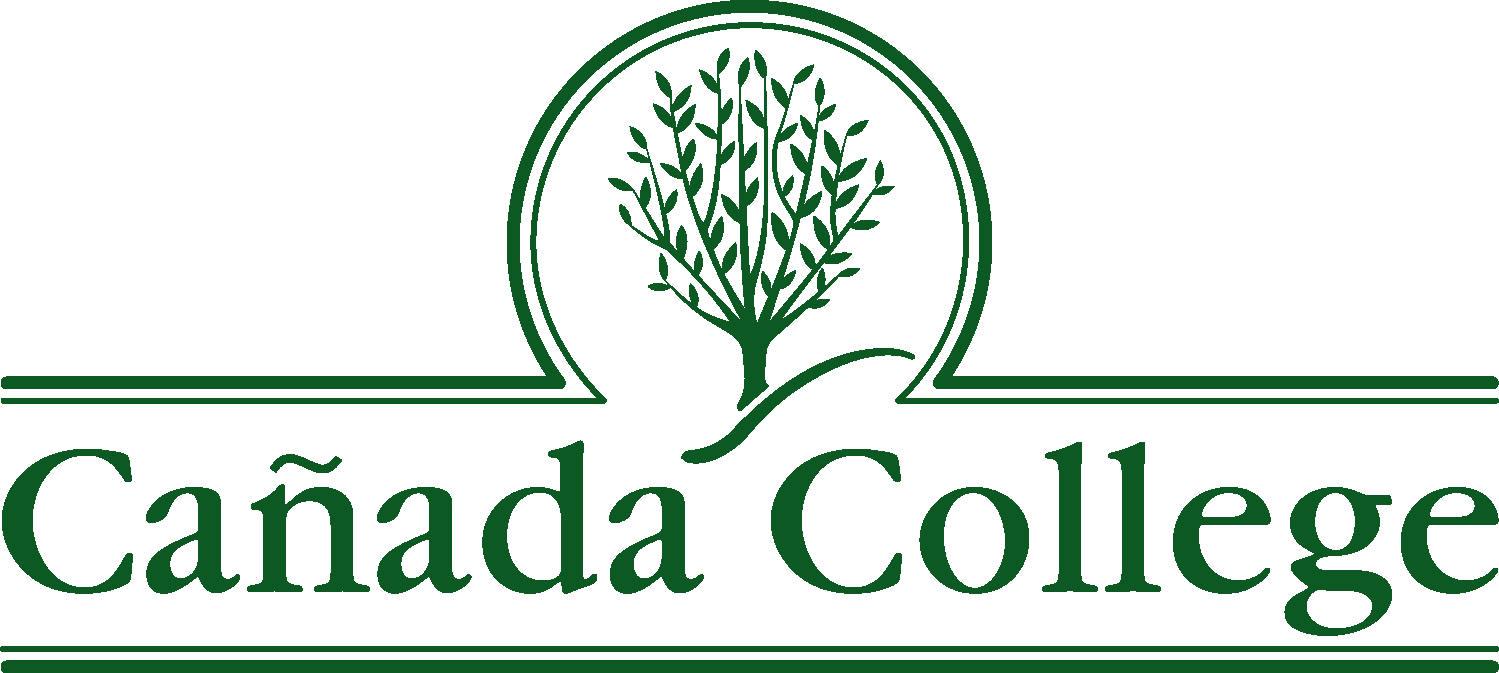 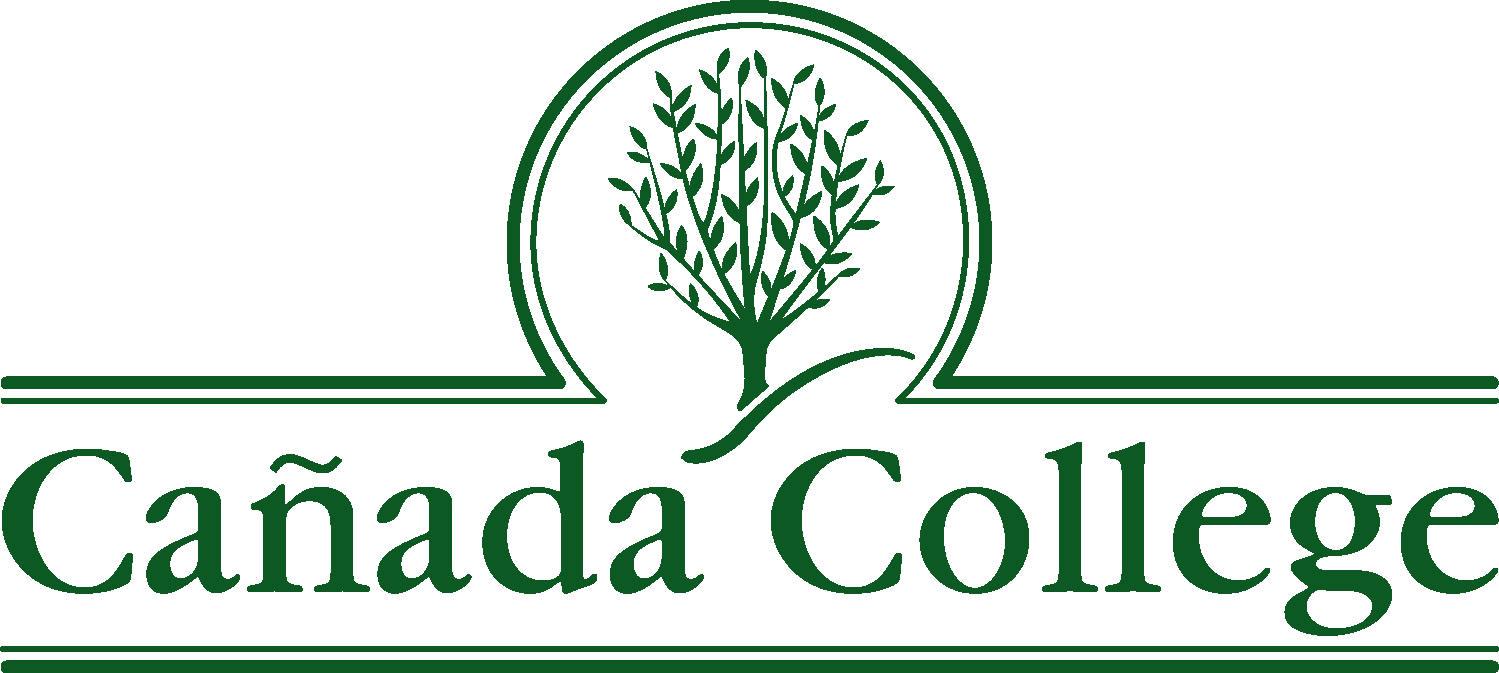 Agenda for Administrative Planning CouncilWednesday, September 14, 20168:00 A.M. – 8:55 A.M.
Building 8, Room 110Standard Calendar itemsAccreditation related review and recommendation (Fall)Evaluation of the College Benchmark (College-set Standards) (Summer or Fall)Participation/Evaluation of the Educational Master Plan objectives (Summer or Fall) Evaluation of the Participatory Governance Process and Action Plan (Spring)Evaluation of Program Review and program review process (Spring)Dialogue of SAO (Service Area Outcome) (Spring)Evaluation/update of resource requests (Spring)AGENDA ITEMFACILITATORTIMEMinutes and Agenda PRIE1 minMembership and chairPRIE10 minACCJC Mid-Term Report 2016PRIE5 minProgram Review Resource Requests Closing the LoopVPAS10 minGovernance Survey ReportPRIE10 minEMP UpdateEMP Team5 minProgram Review:Office of VPSSPRIEOffice of VPAS5 minFuture agenda and possible future meeting dates2 min